	“22q” (22q11.2 Deletion Syndrome) 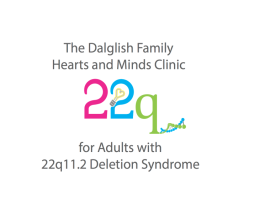 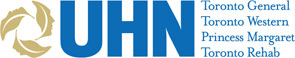 What is in the name?“22”		Chromosome 22 (the smallest of the human chromosomes, in every cell of the body)“q” 		The long arm of the chromosome“11.2”		The position on the chromosome - like the GPS coordinates“Deletion”	A piece missing from one of the pair of chromosomes 22“Syndrome”	A collection of features, formerly known as DiGeorge Syndrome or Velo-cardio-facial syndrome (VCFS)What is it?A genetic condition people are born with, but one that is usually not inheritedA genetic condition that has many features, some that are obvious at birth, and some that develop later in lifeThe most common microdeletion syndrome – a type of genetic condition we have known about only for about 20 yearsHow common is it?More common than cystic fibrosis or Huntington’s diseaseAbout one in every 2,000 babies are born with 22q – boys and girls, from every communityThe most common cause of “blue babies” – one in every 8 babies with tetralogy of Fallot has 22qThe second most common genetic cause of intellectual disabilitiesHow serious is it?It can cause stillbirths, or babies to die; adults may have early mortality in middle ageIt is often disablingIt can cause serious physical and mental health problemsHow does it affect families?Families often search for many years for an answer – the “diagnostic odyssey” – for multiple health problemsSurgeries for babies and children, speech and learning difficulties in school, physical and mental health problemsMultiple appointments, often lack of coordinated care, and uncertainties about work, relationships, long term outcomeWhy have we never heard of it?The piece missing on chromosome 22 is too small to be seen with the standard chromosome test in use for 60 yearsTesting only became available in the mid-1990s and not all doctors are familiar with these newer genetic testsThe features and their severity vary from person to person so doctors may not recognize itThe many previous names for 22q can cause confusion (DiGeorge, velocardiofacial, conotruncal anomaly face...)How important is it?It is a major cause of heart defects and other birth defectsIt is the only testable cause of schizophreniaIt can cause seizures, curvatures of the spine, thyroid problems, low calcium, speech and swallowing problems, early onset Parkinson’s disease, hearing problems, anxiety disorders, and other treatable conditions22q may need “the whole hospital” - potentially every kind of medical specialist and health care clinician It can affect people from any ethnic or social backgroundHow can we treat it?Most of the individual features of 22q are treatable – and for some, such as low calcium, prevention is possibleWe can monitor for and recognize problems early – and improve outcomesWhat does the Dalglish Family Hearts and Minds Clinic at the Toronto General Hospital offer?The first clinic in the world devoted to adults with 22qCoordinated care across multiple specialties, a “one-stop-shop” for people with 22q and their caregiversTransition for youths “graduating” from paediatric care (e.g., at the 22q Deletion Syndrome Clinic, at SickKids)Telehealth services and peer support groupsGuidance in finding available resources that fit the needs of the individual Excellence in education about 22qWorld leading research to increase our knowledge about 22q, and unlock its secrets to benefit the general population Anne S. Bassett, MD, FRCPC – December 18, 2014; revised April 5, 2015  